Consideraciones importantes a considerar para la solicitud de movilidad interna:Esta solicitud no garantiza que se haya autorizado, por lo que deberá esperar a recibir respuesta de autorización o de información de negación.En caso de que se haya autorizado la solicitud pero exista traslape o no haya cupo en alguna, no se podrá realizar modificaciones en la carga académica.En caso de solicitar carga académica en FCITEC y en otra unidad deberá especificarse las materias a tomar en cada unidad académicaIndependientemente de solicitar la movilidad interna, el alumno deberá realizar subasta de manera normalFirma de Alumno: _____________________    Firma de Enterado Tutor: _____________________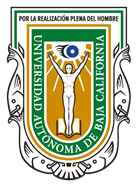 FACULTAD DE CIENCIAS DE LA INGENIERIA Y TECNOLOGIA (FCITEC)FACULTAD DE CIENCIAS DE LA INGENIERIA Y TECNOLOGIA (FCITEC)FACULTAD DE CIENCIAS DE LA INGENIERIA Y TECNOLOGIA (FCITEC)FACULTAD DE CIENCIAS DE LA INGENIERIA Y TECNOLOGIA (FCITEC)FACULTAD DE CIENCIAS DE LA INGENIERIA Y TECNOLOGIA (FCITEC)FACULTAD DE CIENCIAS DE LA INGENIERIA Y TECNOLOGIA (FCITEC)FACULTAD DE CIENCIAS DE LA INGENIERIA Y TECNOLOGIA (FCITEC)FACULTAD DE CIENCIAS DE LA INGENIERIA Y TECNOLOGIA (FCITEC)FACULTAD DE CIENCIAS DE LA INGENIERIA Y TECNOLOGIA (FCITEC)FACULTAD DE CIENCIAS DE LA INGENIERIA Y TECNOLOGIA (FCITEC)FACULTAD DE CIENCIAS DE LA INGENIERIA Y TECNOLOGIA (FCITEC)FACULTAD DE CIENCIAS DE LA INGENIERIA Y TECNOLOGIA (FCITEC)FACULTAD DE CIENCIAS DE LA INGENIERIA Y TECNOLOGIA (FCITEC)FACULTAD DE CIENCIAS DE LA INGENIERIA Y TECNOLOGIA (FCITEC)FACULTAD DE CIENCIAS DE LA INGENIERIA Y TECNOLOGIA (FCITEC)FACULTAD DE CIENCIAS DE LA INGENIERIA Y TECNOLOGIA (FCITEC)FACULTAD DE CIENCIAS DE LA INGENIERIA Y TECNOLOGIA (FCITEC)FACULTAD DE CIENCIAS DE LA INGENIERIA Y TECNOLOGIA (FCITEC)FACULTAD DE CIENCIAS DE LA INGENIERIA Y TECNOLOGIA (FCITEC)FACULTAD DE CIENCIAS DE LA INGENIERIA Y TECNOLOGIA (FCITEC)FACULTAD DE CIENCIAS DE LA INGENIERIA Y TECNOLOGIA (FCITEC)FACULTAD DE CIENCIAS DE LA INGENIERIA Y TECNOLOGIA (FCITEC)FACULTAD DE CIENCIAS DE LA INGENIERIA Y TECNOLOGIA (FCITEC)FACULTAD DE CIENCIAS DE LA INGENIERIA Y TECNOLOGIA (FCITEC)FACULTAD DE CIENCIAS DE LA INGENIERIA Y TECNOLOGIA (FCITEC)FACULTAD DE CIENCIAS DE LA INGENIERIA Y TECNOLOGIA (FCITEC)FACULTAD DE CIENCIAS DE LA INGENIERIA Y TECNOLOGIA (FCITEC)FACULTAD DE CIENCIAS DE LA INGENIERIA Y TECNOLOGIA (FCITEC)FACULTAD DE CIENCIAS DE LA INGENIERIA Y TECNOLOGIA (FCITEC)FACULTAD DE CIENCIAS DE LA INGENIERIA Y TECNOLOGIA (FCITEC)FACULTAD DE CIENCIAS DE LA INGENIERIA Y TECNOLOGIA (FCITEC)FACULTAD DE CIENCIAS DE LA INGENIERIA Y TECNOLOGIA (FCITEC)FACULTAD DE CIENCIAS DE LA INGENIERIA Y TECNOLOGIA (FCITEC)FACULTAD DE CIENCIAS DE LA INGENIERIA Y TECNOLOGIA (FCITEC)UNIDAD VALLE DE LAS PALMASUNIDAD VALLE DE LAS PALMASUNIDAD VALLE DE LAS PALMASUNIDAD VALLE DE LAS PALMASUNIDAD VALLE DE LAS PALMASUNIDAD VALLE DE LAS PALMASUNIDAD VALLE DE LAS PALMASUNIDAD VALLE DE LAS PALMASUNIDAD VALLE DE LAS PALMASUNIDAD VALLE DE LAS PALMASUNIDAD VALLE DE LAS PALMASUNIDAD VALLE DE LAS PALMASUNIDAD VALLE DE LAS PALMASUNIDAD VALLE DE LAS PALMASUNIDAD VALLE DE LAS PALMASUNIDAD VALLE DE LAS PALMASUNIDAD VALLE DE LAS PALMASUNIDAD VALLE DE LAS PALMASUNIDAD VALLE DE LAS PALMASUNIDAD VALLE DE LAS PALMASUNIDAD VALLE DE LAS PALMASUNIDAD VALLE DE LAS PALMASUNIDAD VALLE DE LAS PALMASUNIDAD VALLE DE LAS PALMASUNIDAD VALLE DE LAS PALMASUNIDAD VALLE DE LAS PALMASUNIDAD VALLE DE LAS PALMASUNIDAD VALLE DE LAS PALMASUNIDAD VALLE DE LAS PALMASUNIDAD VALLE DE LAS PALMASUNIDAD VALLE DE LAS PALMASUNIDAD VALLE DE LAS PALMASUNIDAD VALLE DE LAS PALMASSOLICITUD DE MOVILIDAD INTERNASOLICITUD DE MOVILIDAD INTERNASOLICITUD DE MOVILIDAD INTERNASOLICITUD DE MOVILIDAD INTERNASOLICITUD DE MOVILIDAD INTERNASOLICITUD DE MOVILIDAD INTERNASOLICITUD DE MOVILIDAD INTERNASOLICITUD DE MOVILIDAD INTERNASOLICITUD DE MOVILIDAD INTERNASOLICITUD DE MOVILIDAD INTERNASOLICITUD DE MOVILIDAD INTERNASOLICITUD DE MOVILIDAD INTERNASOLICITUD DE MOVILIDAD INTERNASOLICITUD DE MOVILIDAD INTERNASOLICITUD DE MOVILIDAD INTERNASOLICITUD DE MOVILIDAD INTERNASOLICITUD DE MOVILIDAD INTERNASOLICITUD DE MOVILIDAD INTERNASOLICITUD DE MOVILIDAD INTERNASOLICITUD DE MOVILIDAD INTERNASOLICITUD DE MOVILIDAD INTERNASOLICITUD DE MOVILIDAD INTERNASOLICITUD DE MOVILIDAD INTERNASOLICITUD DE MOVILIDAD INTERNASOLICITUD DE MOVILIDAD INTERNASOLICITUD DE MOVILIDAD INTERNASOLICITUD DE MOVILIDAD INTERNASOLICITUD DE MOVILIDAD INTERNASOLICITUD DE MOVILIDAD INTERNASOLICITUD DE MOVILIDAD INTERNASOLICITUD DE MOVILIDAD INTERNASOLICITUD DE MOVILIDAD INTERNASOLICITUD DE MOVILIDAD INTERNASOLICITUD DE MOVILIDAD INTERNAFECHA DE SOLICITUD:FECHA DE SOLICITUD:FECHA DE SOLICITUD:FECHA DE SOLICITUD:FECHA DE SOLICITUD:FECHA DE SOLICITUD:FECHA DE SOLICITUD:FECHA DE SOLICITUD:NOMBRE:NOMBRE:NOMBRE:MATRICULA:MATRICULA:MATRICULA:PROGRAMA EDUCATIVO:PROGRAMA EDUCATIVO:PROGRAMA EDUCATIVO:PROGRAMA EDUCATIVO:CORREO ELECTRONICO:CORREO ELECTRONICO:CORREO ELECTRONICO:CORREO ELECTRONICO:CORREO ELECTRONICO:CORREO ELECTRONICO:TELEFONO CELULAR:TELEFONO CELULAR:TELEFONO CELULAR:TELEFONO CELULAR:UNIDAD EN LA QUE DESEA REALIZAR MOVILIDAD:UNIDAD EN LA QUE DESEA REALIZAR MOVILIDAD:UNIDAD EN LA QUE DESEA REALIZAR MOVILIDAD:UNIDAD EN LA QUE DESEA REALIZAR MOVILIDAD:UNIDAD EN LA QUE DESEA REALIZAR MOVILIDAD:UNIDAD EN LA QUE DESEA REALIZAR MOVILIDAD:UNIDAD EN LA QUE DESEA REALIZAR MOVILIDAD:UNIDAD EN LA QUE DESEA REALIZAR MOVILIDAD:UNIDAD EN LA QUE DESEA REALIZAR MOVILIDAD:UNIDAD EN LA QUE DESEA REALIZAR MOVILIDAD:PERIODO : 20____-___PERIODO : 20____-___PERIODO : 20____-___PERIODO : 20____-___PERIODO : 20____-___PERIODO : 20____-___PERIODO : 20____-___PERIODO : 20____-___PERIODO : 20____-___PERIODO : 20____-___PERIODO : 20____-___PERIODO : 20____-___PERIODO : 20____-___PERIODO : 20____-___PERIODO : 20____-___PERIODO : 20____-___PERIODO : 20____-___PERIODO : 20____-___PERIODO : 20____-___No.CLAVE DE LA UA:CLAVE DE LA UA:CLAVE DE LA UA:CLAVE DE LA UA:NOMBRE DE LA UNIDAD DE APRENDIZAJENOMBRE DE LA UNIDAD DE APRENDIZAJENOMBRE DE LA UNIDAD DE APRENDIZAJENOMBRE DE LA UNIDAD DE APRENDIZAJENOMBRE DE LA UNIDAD DE APRENDIZAJENOMBRE DE LA UNIDAD DE APRENDIZAJENOMBRE DE LA UNIDAD DE APRENDIZAJENOMBRE DE LA UNIDAD DE APRENDIZAJENOMBRE DE LA UNIDAD DE APRENDIZAJENOMBRE DE LA UNIDAD DE APRENDIZAJENOMBRE DE LA UNIDAD DE APRENDIZAJENOMBRE DE LA UNIDAD DE APRENDIZAJENOMBRE DE LA UNIDAD DE APRENDIZAJENOMBRE DE LA UNIDAD DE APRENDIZAJENOMBRE DE LA UNIDAD DE APRENDIZAJENOMBRE DE LA UNIDAD DE APRENDIZAJENOMBRE DE LA UNIDAD DE APRENDIZAJENOMBRE DE LA UNIDAD DE APRENDIZAJENOMBRE DE LA UNIDAD DE APRENDIZAJENOMBRE DE LA UNIDAD DE APRENDIZAJENOMBRE DE LA UNIDAD DE APRENDIZAJENOMBRE DE LA UNIDAD DE APRENDIZAJEMATERIA PRE-REQUISITOMATERIA PRE-REQUISITOMATERIA PRE-REQUISITOMATERIA PRE-REQUISITOMATERIA PRE-REQUISITOMATERIA PRE-REQUISITOMATERIA PRE-REQUISITOMATERIA PRE-REQUISITOMATERIA PRE-REQUISITOMATERIA PRE-REQUISITOMATERIA PRE-REQUISITOMATERIA PRE-REQUISITO01020304050607GCSE-CIGCSE-CIGCSE-CIGCSE-CIGCSE-CIGCSE-CIGCSE-CIGCSE-CIGCSE-CI